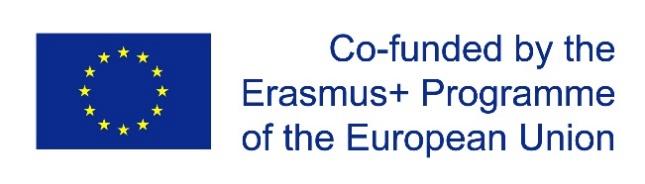 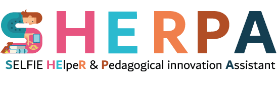 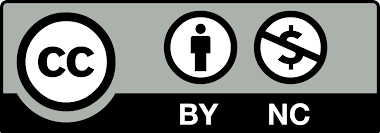 AZIONI [   ]PRIORITÀLe aree/sistemi SELFIE che abbiamo identificato come richiedenti un'azioneOBIETTIVOCosa si vuole raggiungere?(Controllare che questo sia in linea con l'obiettivo/i prioritario/i definito/i nella fase 3)DESCRIZIONE DELLE ATTIVITÀ Cosa bisogna fare?AZIONI [   ] continuaLASSO TEMPORALE Quando verrà eseguita e completata l'attivitàRESPONSABILITÀRISORSEDi cosa si ha bisogno per svolgere le attività?MONITORAGGIO E VALUTAZIONEQuali strumenti e metodi devono essere utilizzati per il monitoraggio e la valutazione dei progressi verso il raggiungimento dell'obiettivo/i dell'azione?CRITERI DI  EFFICACIACome dimostreranno i partecipanti (studenti, insegnanti, dirigenti scolastici) che l'obiettivo fissato per questa azione è stato raggiunto?